Тема занятия«Итоговое занятие по теме «Органы чувств, черепные нервы»Задание 1. ТестированиеВыберете один или несколько правильных ответов:1. ГЛАЗ СОСТОИТ ИЗ:1) зрительного канала2) светопреломляющих сред3) глазницы4) оболочек глазного яблока2. В СОСТАВ ГЛАЗНОГО ЯБЛОКА ВХОДИТ:1) слизистая оболочка2) фиброзная оболочка3) реснитчатая оболочка4) сосудистая оболочка3. ТОПОГРАФИЯ ЯДЕР ГЛАЗОДВИГАТЕЛЬНОГО НЕРВА1) в среднем мозге в покрышке2) в среднем мозге в крыше3) в среднем мозге в сером веществе водопровода на уровне нижних холмиков4) в среднем мозге в сером веществе водопровода на уровне верхних холмиков5. МЫШЦЫ, КОТОРЫЕ ИННЕРВИРУЮТСЯ КОРОТКИМИ ВЕТВЯМИ ПЛЕЧЕВОГО СПЛЕТЕНИЯ:1) m. levator scapule2) m. subscapularis3) m. rectus capitis anterior4) m. intercostales externi6. МОЛОЧНАЯ ЖЕЛЕЗА РАСПОЛАГАЕТСЯ НА ФАСЦИИ, ПОКРЫВАЮЩЕЙ:1) большую грудную мышцу2) малую грудную мышцу3) наружные межреберные мышцы4) переднюю зубчатую мышцу7. ПЕРИФЕРИЧЕСКИЙ ОТДЕЛ ОБОНЯТЕЛЬНОГО АНАЛИЗАТОРА ПРЕДСТАВЛЕН:1) обонятельными полосками2) обонятельными путями3) обонятельными луковицами4) обонятельными почками________________________________________________________________________Задание 2. Нарисуйте ТОЛЬКО зрачковый рефлекс с указанием рецептора, нейронов, узла и мышц, обеспечивающих этот рефлекс______________________________________________________________________Задание 3. Перечислите 12 пар ЧМН, латинские их названия и опишите место выхода из черепа (у V пары все три ветви!)_________________________________________________________________________Задание 4. Практические навыкиСкопируйте из Интернет-сайтов РИСУНКИ (в количество 6-8!), максимально их «очистить» от обозначений, черточек и придумайте свои вопросы и покажите на рисунках ответы. Вопросы и ответы со стрелкой рисовать от руки!Например, 1. Какой нерв не дает ветвей на плече, на предплечье иннервирует все мышцы передней группы, кроме m. flexor carpi ulnaris и m. flexor digitorum profundus (локтевую часть).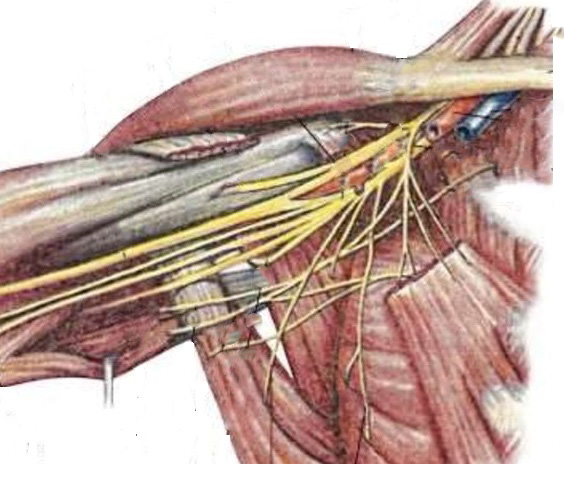 Ответ: N. medianus________________________________________________________________